L-глутаминАртикул : P1012L-глутамин является неосновной аминокислотойМолекулярная масса : 146,15 g/molCAS N° : 56-85-9Химическая формула : C5H10N2O3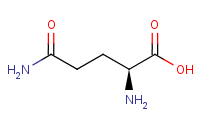 Условия хранения : Комнатная температураСрок годности : 24 месяцаРекомендации при использовании:- Соблюдать условия хранения продукта;- Не использовать просроченный продукт;- Хранить продукт в защищённом от света месте;- Все операции производить в стерильных условиях (как вариант - с использованием ламинарного воздушного потока);- Одевать специализированную одежду для работы с продуктом, чтобы избежать контаминации (например, перчатки, маска, гигиеническая шапочка и др.);Предполагается использование продукта in vitro, только в лаборатории. Не допускается использование в терапии человека и в ветеринарных целях. 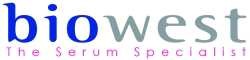 Техническое описаниеАрт. P1012anСтр. : 1/1Техническое описаниеДата версии : 06/12/13Физические характеристикиЗначениеЕдиницыТемпература (°C)Точка плавления185.5° CpKa константа диссоциации2.17(none)Растворимость в воде4.13E+04mg/L25ТестыОбщие свойстваОписаниеБелый кристаллический порошокСодержание99.0%α20°C/D; 10 %, 7 % HCl+31.5° - +33.0°Мышьяк ≤ 0.0001 %Ионы хлора≤ 0.02%Сульфаты≤ 0.02%Свинец≤ 0.001 %Железо≤ 0.001 %